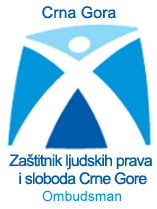 Broj: 03-1023/17 Podgorica, 29.12.2017. godineMINISTARSTVO ZDRAVLJADr Kenan Hrapović, ministarPodgoricaNa osnovu člana 18, stav 1 Zakona o Zaštitniku Ijudskih prava i sloboda Crne Gore ("Službeni list Crne Gore, br. 42/11) i člana 10 Pravila o radu ("Službeni list CG",broj 53/2014) podnosimINICIJATIVUza donošenje Pravilnika o bližem načinu izvršenja mjere bezbjednosti obavezno psihijatrijsko liječenje i čuvanje u zdravstvenoj ustanovi, shodno Zakonu o izvršenju kazne zatvora novčane kazne i mjera bezbjednosti ("Službeni list CG", broj 35/15).O b r a z l o ž e nj eZakonom o izvršenju kazne zatvora, novčane kazne i mjera bezbjednostif,,Službeni list CG„ broj 35/15) u članu 147 je određeno da se donese propis i da « bliži način izvršenja mjere bezbjednosti obavezno liječenje alkoholičara i mjere bezbjednosti obavezno liječenje narkomana, propisuje organ državne uprave nadležan za poslove zdravlja".Članom 198 istog Zakona, određen je rok za donošenje podzakonskih akata za sprovođenje Zakona od godinu dana od stupanja na snagu tog Zakona.Zakon je stupio na snagu 26.juna 2015 godine, međutim u Zakonom utvrđenim roku do 26. Juna 2016. godine, ni nakon isteka zakonskog roka, do dana podnošenja ove inicijative još uvijek nije donešen navedeni propis.Kad je zakonom utvrđena obaveza donošenja određenog podzakonskog propisa, to znači da se Zakon ne može kako treba sprovoditi bez tog propisa. Nedonošenje, odnosno neblagovremeno donošenje podzakonskog propisa u stvari onemogućava kvalitetno sprovođenje, odnosno primjenu zakona i u krajnjem onemogućava adekvatno ostvarivanje i zaštitu prava lica na koje se Zakon odnosi.Podsjećamo da je Akcionim planom za unapređenje mentalnog zdravlja u Crnoj Gori 2017 - 2018 godina, predviđena realizacija strateških ciljeva koji su utvrđeni Strategijom unapređenja mentalnog zdravlja u Crnoj Gori , a koja prepoznaje, između ostalog i kao važan strateški zadatak- donošenje podzakonskih akata iz ove oblasti.U predmetu Evropskog suda za Ijudska prava Oliari protiv Italije , navedeno je ...Kada Sud razmatra pitanje od značaja za funkcionisanje Ijudskih prava i slično on na eksplicitan ili implicitan način sugeriše izmjenu ili donošenje novog zakona ili podzakonskog akta. Ovo pogotovo u situacijama kada postoji jasna uporedna praksa i manjak zaštite Ijudskih prava u određenoj oblasti...“Na sličan način Sud je reagovao na veći broj predmeta protiv Italije kada se javio sistemski problem dužine trajanja postupka zbog nedostatka donošenja zakonskih propisa, u kojoj situaciji je Italija donijela PINTO zakon. Takođe i Francuska je izmijenila krivično zakonodavstvo pod uticajem predmeta Oliari protiv Italije i Hakker protiv Francuske. S tim u vezi Zaštitinik je u već poznatom slučaju tzv.vezivanja  od 29.12.2015.godine, takođe ukazao na važnost donošenja podzakonskog akta i dao preporuku da se u što hitnijem roku donese Pravilnik o primjeni sredstava prinude-vezivanja mentalno oboljelih lica, zavisnika od opojnih droga i drugih lica u kriznim stanjima.Na osnovu navedenog, Zaštitnik smatra da je neophodno hitno pristupiti izradi navedenog pozakonskog propisa - Pravilnika za sprovođenje Zakona o izvršenju kazne zatvora novčane kazne i mjera bezbjednosti, koji će na konkretan način definisati bliži način izvršenja mjere bezbjednosti obavezno liječenje alkoholičara i mjere bezbjednosti obavezno liječenje narkomana, koji je od suštinskog značaja za ostvarivanje i zaštitu prava lica koja se nalaze na izvršenju kazne zatvora, a određeno im je i/ili izvršenje mjera bezbjednosti obaveznog psihijatrijskog liječenja i čuvanja u zdravstvenoj ustanovi, obavezno liječenje narkomana, kao i obavezno liječenje alkoholičara.S poštovanjem,									ZAŠTITNIK LJUDSKIH PRAVA  I SLOBODA CRNE GORE            Šućko Baković